В соответствии с постановлением Кабинета Министров Чувашской Республики от 24.01.2024 № 12 «О повышении оплаты труда работников государственных учреждений Чувашской Республики» администрация Козловского муниципального округа Чувашской Республики постановляет: 1. Внести в Положение об оплате труда работников единой дежурно – диспетчерской службы Козловского муниципального округа Чувашской Республики, утвержденное постановлением администрации Козловского муниципального округа Чувашской Республики от 30 декабря 2022 №36 «Об утверждении Положения об оплате труда работников единой дежурно – диспетчерской службы Козловского муниципального округа Чувашской Республики» (далее - Положение) следующие изменения:таблицу пункта 2.1. раздела 2 «Порядок и условия оплаты труда работников» Положения изложить в следующей редакции:2. Настоящее постановление подлежит опубликованию в периодическом печатном издании «Козловский вестник» и размещению на официальном сайте Козловского муниципального округа в сети «Интернет».3. Настоящее постановление вступает в силу после его официального опубликованияГлаваКозловского муниципального округаЧувашской Республики                                                                                 А.Н. ЛюдковЧелдаева В.Н. 2-10-67Управляющий делами МО – начальник отдела                                                                                                    Т.Л. ВасильеваНачальник отдела правового обеспечения ицифрового развития                                                      				А.А. Маркова ЧĂваш РеспубликиКуславкка МУНИЦИПАЛЛĂОКРУГĔНАдминистрацийĔЙЫШĂНУ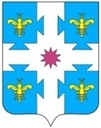 Чувашская республикаАДМИНИСТРАЦИЯКозловского муниципального округаПОСТАНОВЛЕНИЕ__.__.2024 _ №22.04.2024  №349Куславкка хулиг. КозловкаО внесении изменений в постановление администрации Козловского муниципального округа Чувашской Республики от 30 декабря 2022 №36 «Об утверждении Положения об оплате труда работников единой дежурно – диспетчерской службы Козловского муниципального округа Чувашской Республики»Профессиональные квалификационные группыРазмер оклада (должностного оклада), рублейРазмер повышающего коэффициентаОбщеотраслевые должности служащих второго уровня1 квалификационный уровень:5206,00Дежурный диспетчер5206,001,2Старший диспетрчер5206,001,4